Opracowała: Alina PawelecDane kontaktowe: tel. 508107535e-mail: alapawelec@wp.plTechnologia gastronomiczna z towaroznawstwem
klasa II B. sz. I stopniadata realizacji: 27.04.2020Temat: Nadzienia i dodatki do omletów.Zadania do wykonania:Przeczytaj tekst ze stron 148 (załącznik nr 1).Odpowiedz na pytanie: czym różni się omlet naturalny od omletu biszkoptowego? Odpowiedź zapisz w zeszycie.Proszę przesłać wykonane zadania na maila. Na ich podstawie wystawię oceny.Powodzenia!Załącznik nr 1, strona 1: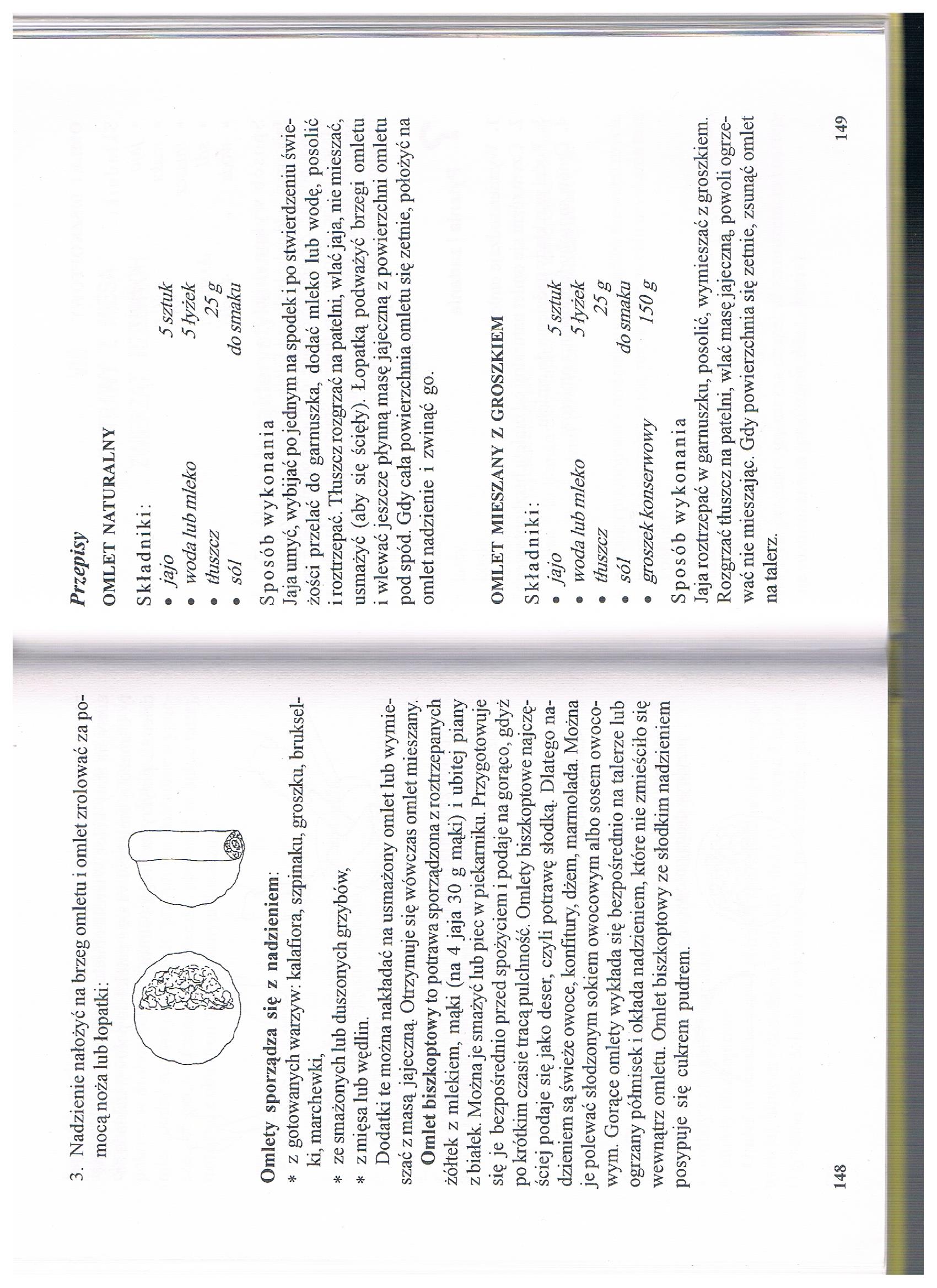 